MINISTÉRIO DA INTEGRAÇÃO NACIONAL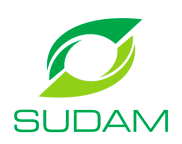 SUPERINTENDÊNCIA DO DESENVOLVIMENTO DA AMAZÔNIATERMO DE EXECUÇÃO DESCENTRALIZADA Nº      /ANOMINISTÉRIO DA INTEGRAÇÃO NACIONALSUPERINTENDÊNCIA DO DESENVOLVIMENTO DA AMAZÔNIATERMO DE EXECUÇÃO DESCENTRALIZADA Nº      /ANOMINISTÉRIO DA INTEGRAÇÃO NACIONALSUPERINTENDÊNCIA DO DESENVOLVIMENTO DA AMAZÔNIATERMO DE EXECUÇÃO DESCENTRALIZADA Nº      /ANOMINISTÉRIO DA INTEGRAÇÃO NACIONALSUPERINTENDÊNCIA DO DESENVOLVIMENTO DA AMAZÔNIATERMO DE EXECUÇÃO DESCENTRALIZADA Nº      /ANOMINISTÉRIO DA INTEGRAÇÃO NACIONALSUPERINTENDÊNCIA DO DESENVOLVIMENTO DA AMAZÔNIATERMO DE EXECUÇÃO DESCENTRALIZADA Nº      /ANOMINISTÉRIO DA INTEGRAÇÃO NACIONALSUPERINTENDÊNCIA DO DESENVOLVIMENTO DA AMAZÔNIATERMO DE EXECUÇÃO DESCENTRALIZADA Nº      /ANOMINISTÉRIO DA INTEGRAÇÃO NACIONALSUPERINTENDÊNCIA DO DESENVOLVIMENTO DA AMAZÔNIATERMO DE EXECUÇÃO DESCENTRALIZADA Nº      /ANOMINISTÉRIO DA INTEGRAÇÃO NACIONALSUPERINTENDÊNCIA DO DESENVOLVIMENTO DA AMAZÔNIATERMO DE EXECUÇÃO DESCENTRALIZADA Nº      /ANOMINISTÉRIO DA INTEGRAÇÃO NACIONALSUPERINTENDÊNCIA DO DESENVOLVIMENTO DA AMAZÔNIATERMO DE EXECUÇÃO DESCENTRALIZADA Nº      /ANOMINISTÉRIO DA INTEGRAÇÃO NACIONALSUPERINTENDÊNCIA DO DESENVOLVIMENTO DA AMAZÔNIATERMO DE EXECUÇÃO DESCENTRALIZADA Nº      /ANOMINISTÉRIO DA INTEGRAÇÃO NACIONALSUPERINTENDÊNCIA DO DESENVOLVIMENTO DA AMAZÔNIATERMO DE EXECUÇÃO DESCENTRALIZADA Nº      /ANOMINISTÉRIO DA INTEGRAÇÃO NACIONALSUPERINTENDÊNCIA DO DESENVOLVIMENTO DA AMAZÔNIATERMO DE EXECUÇÃO DESCENTRALIZADA Nº      /ANOMINISTÉRIO DA INTEGRAÇÃO NACIONALSUPERINTENDÊNCIA DO DESENVOLVIMENTO DA AMAZÔNIATERMO DE EXECUÇÃO DESCENTRALIZADA Nº      /ANODADOS DA UNIDADE DESCENTRALIZADADADOS DA UNIDADE DESCENTRALIZADADADOS DA UNIDADE DESCENTRALIZADADADOS DA UNIDADE DESCENTRALIZADADADOS DA UNIDADE DESCENTRALIZADADADOS DA UNIDADE DESCENTRALIZADADADOS DA UNIDADE DESCENTRALIZADADADOS DA UNIDADE DESCENTRALIZADADADOS DA UNIDADE DESCENTRALIZADADADOS DA UNIDADE DESCENTRALIZADADADOS DA UNIDADE DESCENTRALIZADADADOS DA UNIDADE DESCENTRALIZADADADOS DA UNIDADE DESCENTRALIZADACOD. DA UNID. GESTORACOD. DA UNID. GESTORACOD. DA GESTÃOCOD. DA GESTÃOCOD. DA GESTÃOCOD. DA GESTÃOCOD. DA GESTÃOCNPJCNPJCNPJCNPJCNPJCNPJENDEREÇOENDEREÇOENDEREÇOENDEREÇOENDEREÇOENDEREÇOENDEREÇOENDEREÇOENDEREÇOENDEREÇOENDEREÇOENDEREÇOENDEREÇOMUNICÍPIO/UFMUNICÍPIO/UFMUNICÍPIO/UFMUNICÍPIO/UFMUNICÍPIO/UFMUNICÍPIO/UFMUNICÍPIO/UFCEPCEPCEPTELEFONE(    )TELEFONE(    )TELEFONE(    )REPRESENTANTE LEGAL DA UNIDADE DESCENTRALIZADAREPRESENTANTE LEGAL DA UNIDADE DESCENTRALIZADAREPRESENTANTE LEGAL DA UNIDADE DESCENTRALIZADAREPRESENTANTE LEGAL DA UNIDADE DESCENTRALIZADAREPRESENTANTE LEGAL DA UNIDADE DESCENTRALIZADAREPRESENTANTE LEGAL DA UNIDADE DESCENTRALIZADAREPRESENTANTE LEGAL DA UNIDADE DESCENTRALIZADAREPRESENTANTE LEGAL DA UNIDADE DESCENTRALIZADAREPRESENTANTE LEGAL DA UNIDADE DESCENTRALIZADAREPRESENTANTE LEGAL DA UNIDADE DESCENTRALIZADAREPRESENTANTE LEGAL DA UNIDADE DESCENTRALIZADAREPRESENTANTE LEGAL DA UNIDADE DESCENTRALIZADAREPRESENTANTE LEGAL DA UNIDADE DESCENTRALIZADACPFCPFNOME DO REPRESENTANTE LEGALNOME DO REPRESENTANTE LEGALNOME DO REPRESENTANTE LEGALNOME DO REPRESENTANTE LEGALNOME DO REPRESENTANTE LEGALNOME DO REPRESENTANTE LEGALNOME DO REPRESENTANTE LEGALNOME DO REPRESENTANTE LEGALNOME DO REPRESENTANTE LEGALNOME DO REPRESENTANTE LEGALNOME DO REPRESENTANTE LEGALTELEFONE(    )TELEFONE(    )EMAILEMAILEMAILEMAILEMAILCARGOCARGOCARGOCARGOCARGOCARGODADOS DA UNIDADE DESCENTRALIZADORADADOS DA UNIDADE DESCENTRALIZADORADADOS DA UNIDADE DESCENTRALIZADORADADOS DA UNIDADE DESCENTRALIZADORADADOS DA UNIDADE DESCENTRALIZADORADADOS DA UNIDADE DESCENTRALIZADORADADOS DA UNIDADE DESCENTRALIZADORADADOS DA UNIDADE DESCENTRALIZADORADADOS DA UNIDADE DESCENTRALIZADORADADOS DA UNIDADE DESCENTRALIZADORADADOS DA UNIDADE DESCENTRALIZADORADADOS DA UNIDADE DESCENTRALIZADORADADOS DA UNIDADE DESCENTRALIZADORACOD. DA UNID. GESTORACOD. DA UNID. GESTORACOD. DA UNID. GESTORACOD. DA GESTÃOCOD. DA GESTÃOCOD. DA GESTÃOCOD. DA GESTÃOCNPJCNPJCNPJCNPJCNPJCNPJENDEREÇOENDEREÇOENDEREÇOENDEREÇOENDEREÇOENDEREÇOENDEREÇOENDEREÇOENDEREÇOENDEREÇOENDEREÇOENDEREÇOENDEREÇOMUNICÍPIO/UFMUNICÍPIO/UFMUNICÍPIO/UFMUNICÍPIO/UFMUNICÍPIO/UFMUNICÍPIO/UFMUNICÍPIO/UFCEPCEPCEPTELEFONE(    )TELEFONE(    )TELEFONE(    )REPRESENTANTE LEGAL DAUNIDADE DESCENTRALIZADORAREPRESENTANTE LEGAL DAUNIDADE DESCENTRALIZADORAREPRESENTANTE LEGAL DAUNIDADE DESCENTRALIZADORAREPRESENTANTE LEGAL DAUNIDADE DESCENTRALIZADORAREPRESENTANTE LEGAL DAUNIDADE DESCENTRALIZADORAREPRESENTANTE LEGAL DAUNIDADE DESCENTRALIZADORAREPRESENTANTE LEGAL DAUNIDADE DESCENTRALIZADORAREPRESENTANTE LEGAL DAUNIDADE DESCENTRALIZADORAREPRESENTANTE LEGAL DAUNIDADE DESCENTRALIZADORAREPRESENTANTE LEGAL DAUNIDADE DESCENTRALIZADORAREPRESENTANTE LEGAL DAUNIDADE DESCENTRALIZADORAREPRESENTANTE LEGAL DAUNIDADE DESCENTRALIZADORAREPRESENTANTE LEGAL DAUNIDADE DESCENTRALIZADORACPFCPFNOME DO REPRESENTANTE LEGALNOME DO REPRESENTANTE LEGALNOME DO REPRESENTANTE LEGALNOME DO REPRESENTANTE LEGALNOME DO REPRESENTANTE LEGALNOME DO REPRESENTANTE LEGALNOME DO REPRESENTANTE LEGALNOME DO REPRESENTANTE LEGALNOME DO REPRESENTANTE LEGALNOME DO REPRESENTANTE LEGALNOME DO REPRESENTANTE LEGALTELEFONE(    )TELEFONE(    )EMAILEMAILEMAILEMAILEMAILCARGOCARGOCARGOCARGOCARGOCARGOOBJETO E JUSTIFICATIVA DA DESCENTRALIZAÇÃO DO CRÉDITOOBJETO E JUSTIFICATIVA DA DESCENTRALIZAÇÃO DO CRÉDITOOBJETO E JUSTIFICATIVA DA DESCENTRALIZAÇÃO DO CRÉDITOOBJETO E JUSTIFICATIVA DA DESCENTRALIZAÇÃO DO CRÉDITOOBJETO E JUSTIFICATIVA DA DESCENTRALIZAÇÃO DO CRÉDITOOBJETO E JUSTIFICATIVA DA DESCENTRALIZAÇÃO DO CRÉDITOOBJETO E JUSTIFICATIVA DA DESCENTRALIZAÇÃO DO CRÉDITOOBJETO E JUSTIFICATIVA DA DESCENTRALIZAÇÃO DO CRÉDITOOBJETO E JUSTIFICATIVA DA DESCENTRALIZAÇÃO DO CRÉDITOOBJETO E JUSTIFICATIVA DA DESCENTRALIZAÇÃO DO CRÉDITOOBJETO E JUSTIFICATIVA DA DESCENTRALIZAÇÃO DO CRÉDITOOBJETO E JUSTIFICATIVA DA DESCENTRALIZAÇÃO DO CRÉDITOOBJETO E JUSTIFICATIVA DA DESCENTRALIZAÇÃO DO CRÉDITOIDENTIFICAÇÃO (TÍTULO / OBJETO DA DESPESA)IDENTIFICAÇÃO (TÍTULO / OBJETO DA DESPESA)IDENTIFICAÇÃO (TÍTULO / OBJETO DA DESPESA)IDENTIFICAÇÃO (TÍTULO / OBJETO DA DESPESA)IDENTIFICAÇÃO (TÍTULO / OBJETO DA DESPESA)IDENTIFICAÇÃO (TÍTULO / OBJETO DA DESPESA)IDENTIFICAÇÃO (TÍTULO / OBJETO DA DESPESA)IDENTIFICAÇÃO (TÍTULO / OBJETO DA DESPESA)IDENTIFICAÇÃO (TÍTULO / OBJETO DA DESPESA)IDENTIFICAÇÃO (TÍTULO / OBJETO DA DESPESA)IDENTIFICAÇÃO (TÍTULO / OBJETO DA DESPESA)IDENTIFICAÇÃO (TÍTULO / OBJETO DA DESPESA)IDENTIFICAÇÃO (TÍTULO / OBJETO DA DESPESA)OBJETIVOOBJETIVOOBJETIVOOBJETIVOOBJETIVOOBJETIVOOBJETIVOOBJETIVOOBJETIVOOBJETIVOOBJETIVOOBJETIVOOBJETIVOPÚBLICO ALVOPÚBLICO ALVOPÚBLICO ALVOPÚBLICO ALVOPÚBLICO ALVOPÚBLICO ALVOPÚBLICO ALVOPÚBLICO ALVOPÚBLICO ALVOPÚBLICO ALVOPÚBLICO ALVOPÚBLICO ALVOPÚBLICO ALVOJUSTIFICATIVAJUSTIFICATIVAJUSTIFICATIVAJUSTIFICATIVAJUSTIFICATIVAJUSTIFICATIVAJUSTIFICATIVAJUSTIFICATIVAJUSTIFICATIVAJUSTIFICATIVAJUSTIFICATIVAJUSTIFICATIVAJUSTIFICATIVARELAÇÃO ENTRE AS PARTESI - Para atingir o objeto pactuado, as partes comprometem-se a disponibilizar as informações necessárias para o bom andamento das atividades do projeto, bem como a cumprir as seguintes obrigações:II - Compete à Sudam:a) Encaminhar para publicação o Termo de Execução Descentralizada no sítio da Sudam;b) Efetuar a descentralização dos créditos orçamentários, em conformidade com o cronograma de desembolso;c) Efetuar o repasse do recurso financeiro pactuado no cronograma de desembolso, condicionado à liquidação da despesa, pela unidade descentralizada;d) Acompanhar a execução física do objeto e verificar sua adequação por meio do Relatório de Cumprimento do Objeto apresentado;e) Registrar no SIAFI os valores a liberar formalizados por TED de forma a garantir a liberação dos recursos financeiros no exercício seguinte.III - Compete a unidade descentralizada:a) Executar o objeto de acordo com o proposto no presente TED;b) Acompanhar a execução física e financeira do Objeto;c) Adotar todas as medidas necessárias à correta execução do objeto;d) Informar à Sudam sobre a liquidação da despesa via comunica SIAFI;e) Apresentar, quando necessário, proposta de termo aditivo devidamente justificada em, no mínimo, 30 (trinta) dias antes do término da vigência do TED;f) Manter arquivado o projeto básico ou termos de referência, com o devido detalhamento da estimativa de custos dos bens e serviços utilizados para elaboração do TED, pelo prazo de 10 (dez) anos, contados da data de comprovação do cumprimento do objeto, pela Sudam;g) Efetuar o registro e controle patrimonial dos bens de natureza permanente adquiridos com recursos do  TED;  h) Assegurar e destacar a participação da Sudam em toda e qualquer ação, promocional ou não, relacionada com a execução do objeto deste Termo;i) Restituir à Sudam o saldo eventualmente existente na data de encerramento, denúncia ou rescisão do TED, ou ainda, devolver o valor integral transferido, em caso de inexecução do objeto ou utilização dos recursos em finalidade diversa da estabelecida no TED;j) Os saldos dos créditos orçamentários descentralizados e não empenhados, bem como os recursos financeiros não utilizados, deverão ser devolvidos até 15 dias antes da data estabelecida anualmente pela norma de encerramento do correspondente exercício financeiro divulgada pela Secretaria do Tesouro Nacional – STN, do Ministério da Fazenda;k) Informar a Sudam, até 31 de dezembro de cada ano, o valor total que será inscrito em restos a pagar.IV - Do acompanhamento e da apresentação do Relatório de Cumprimento do Objeto:a) A unidade descentralizada deverá apresentar Relatório Parcial de Cumprimento do Objeto no prazo ___ (meses) (conforme acompanhamento do objeto);b) A unidade descentralizada deverá apresentar Relatório de Cumprimento do Objeto, até 60 dias após a vigência do TED;Informar, nas contas anuais da entidade, os créditos executados por descentralização, aos órgãos de controle.RELAÇÃO ENTRE AS PARTESI - Para atingir o objeto pactuado, as partes comprometem-se a disponibilizar as informações necessárias para o bom andamento das atividades do projeto, bem como a cumprir as seguintes obrigações:II - Compete à Sudam:a) Encaminhar para publicação o Termo de Execução Descentralizada no sítio da Sudam;b) Efetuar a descentralização dos créditos orçamentários, em conformidade com o cronograma de desembolso;c) Efetuar o repasse do recurso financeiro pactuado no cronograma de desembolso, condicionado à liquidação da despesa, pela unidade descentralizada;d) Acompanhar a execução física do objeto e verificar sua adequação por meio do Relatório de Cumprimento do Objeto apresentado;e) Registrar no SIAFI os valores a liberar formalizados por TED de forma a garantir a liberação dos recursos financeiros no exercício seguinte.III - Compete a unidade descentralizada:a) Executar o objeto de acordo com o proposto no presente TED;b) Acompanhar a execução física e financeira do Objeto;c) Adotar todas as medidas necessárias à correta execução do objeto;d) Informar à Sudam sobre a liquidação da despesa via comunica SIAFI;e) Apresentar, quando necessário, proposta de termo aditivo devidamente justificada em, no mínimo, 30 (trinta) dias antes do término da vigência do TED;f) Manter arquivado o projeto básico ou termos de referência, com o devido detalhamento da estimativa de custos dos bens e serviços utilizados para elaboração do TED, pelo prazo de 10 (dez) anos, contados da data de comprovação do cumprimento do objeto, pela Sudam;g) Efetuar o registro e controle patrimonial dos bens de natureza permanente adquiridos com recursos do  TED;  h) Assegurar e destacar a participação da Sudam em toda e qualquer ação, promocional ou não, relacionada com a execução do objeto deste Termo;i) Restituir à Sudam o saldo eventualmente existente na data de encerramento, denúncia ou rescisão do TED, ou ainda, devolver o valor integral transferido, em caso de inexecução do objeto ou utilização dos recursos em finalidade diversa da estabelecida no TED;j) Os saldos dos créditos orçamentários descentralizados e não empenhados, bem como os recursos financeiros não utilizados, deverão ser devolvidos até 15 dias antes da data estabelecida anualmente pela norma de encerramento do correspondente exercício financeiro divulgada pela Secretaria do Tesouro Nacional – STN, do Ministério da Fazenda;k) Informar a Sudam, até 31 de dezembro de cada ano, o valor total que será inscrito em restos a pagar.IV - Do acompanhamento e da apresentação do Relatório de Cumprimento do Objeto:a) A unidade descentralizada deverá apresentar Relatório Parcial de Cumprimento do Objeto no prazo ___ (meses) (conforme acompanhamento do objeto);b) A unidade descentralizada deverá apresentar Relatório de Cumprimento do Objeto, até 60 dias após a vigência do TED;Informar, nas contas anuais da entidade, os créditos executados por descentralização, aos órgãos de controle.RELAÇÃO ENTRE AS PARTESI - Para atingir o objeto pactuado, as partes comprometem-se a disponibilizar as informações necessárias para o bom andamento das atividades do projeto, bem como a cumprir as seguintes obrigações:II - Compete à Sudam:a) Encaminhar para publicação o Termo de Execução Descentralizada no sítio da Sudam;b) Efetuar a descentralização dos créditos orçamentários, em conformidade com o cronograma de desembolso;c) Efetuar o repasse do recurso financeiro pactuado no cronograma de desembolso, condicionado à liquidação da despesa, pela unidade descentralizada;d) Acompanhar a execução física do objeto e verificar sua adequação por meio do Relatório de Cumprimento do Objeto apresentado;e) Registrar no SIAFI os valores a liberar formalizados por TED de forma a garantir a liberação dos recursos financeiros no exercício seguinte.III - Compete a unidade descentralizada:a) Executar o objeto de acordo com o proposto no presente TED;b) Acompanhar a execução física e financeira do Objeto;c) Adotar todas as medidas necessárias à correta execução do objeto;d) Informar à Sudam sobre a liquidação da despesa via comunica SIAFI;e) Apresentar, quando necessário, proposta de termo aditivo devidamente justificada em, no mínimo, 30 (trinta) dias antes do término da vigência do TED;f) Manter arquivado o projeto básico ou termos de referência, com o devido detalhamento da estimativa de custos dos bens e serviços utilizados para elaboração do TED, pelo prazo de 10 (dez) anos, contados da data de comprovação do cumprimento do objeto, pela Sudam;g) Efetuar o registro e controle patrimonial dos bens de natureza permanente adquiridos com recursos do  TED;  h) Assegurar e destacar a participação da Sudam em toda e qualquer ação, promocional ou não, relacionada com a execução do objeto deste Termo;i) Restituir à Sudam o saldo eventualmente existente na data de encerramento, denúncia ou rescisão do TED, ou ainda, devolver o valor integral transferido, em caso de inexecução do objeto ou utilização dos recursos em finalidade diversa da estabelecida no TED;j) Os saldos dos créditos orçamentários descentralizados e não empenhados, bem como os recursos financeiros não utilizados, deverão ser devolvidos até 15 dias antes da data estabelecida anualmente pela norma de encerramento do correspondente exercício financeiro divulgada pela Secretaria do Tesouro Nacional – STN, do Ministério da Fazenda;k) Informar a Sudam, até 31 de dezembro de cada ano, o valor total que será inscrito em restos a pagar.IV - Do acompanhamento e da apresentação do Relatório de Cumprimento do Objeto:a) A unidade descentralizada deverá apresentar Relatório Parcial de Cumprimento do Objeto no prazo ___ (meses) (conforme acompanhamento do objeto);b) A unidade descentralizada deverá apresentar Relatório de Cumprimento do Objeto, até 60 dias após a vigência do TED;Informar, nas contas anuais da entidade, os créditos executados por descentralização, aos órgãos de controle.RELAÇÃO ENTRE AS PARTESI - Para atingir o objeto pactuado, as partes comprometem-se a disponibilizar as informações necessárias para o bom andamento das atividades do projeto, bem como a cumprir as seguintes obrigações:II - Compete à Sudam:a) Encaminhar para publicação o Termo de Execução Descentralizada no sítio da Sudam;b) Efetuar a descentralização dos créditos orçamentários, em conformidade com o cronograma de desembolso;c) Efetuar o repasse do recurso financeiro pactuado no cronograma de desembolso, condicionado à liquidação da despesa, pela unidade descentralizada;d) Acompanhar a execução física do objeto e verificar sua adequação por meio do Relatório de Cumprimento do Objeto apresentado;e) Registrar no SIAFI os valores a liberar formalizados por TED de forma a garantir a liberação dos recursos financeiros no exercício seguinte.III - Compete a unidade descentralizada:a) Executar o objeto de acordo com o proposto no presente TED;b) Acompanhar a execução física e financeira do Objeto;c) Adotar todas as medidas necessárias à correta execução do objeto;d) Informar à Sudam sobre a liquidação da despesa via comunica SIAFI;e) Apresentar, quando necessário, proposta de termo aditivo devidamente justificada em, no mínimo, 30 (trinta) dias antes do término da vigência do TED;f) Manter arquivado o projeto básico ou termos de referência, com o devido detalhamento da estimativa de custos dos bens e serviços utilizados para elaboração do TED, pelo prazo de 10 (dez) anos, contados da data de comprovação do cumprimento do objeto, pela Sudam;g) Efetuar o registro e controle patrimonial dos bens de natureza permanente adquiridos com recursos do  TED;  h) Assegurar e destacar a participação da Sudam em toda e qualquer ação, promocional ou não, relacionada com a execução do objeto deste Termo;i) Restituir à Sudam o saldo eventualmente existente na data de encerramento, denúncia ou rescisão do TED, ou ainda, devolver o valor integral transferido, em caso de inexecução do objeto ou utilização dos recursos em finalidade diversa da estabelecida no TED;j) Os saldos dos créditos orçamentários descentralizados e não empenhados, bem como os recursos financeiros não utilizados, deverão ser devolvidos até 15 dias antes da data estabelecida anualmente pela norma de encerramento do correspondente exercício financeiro divulgada pela Secretaria do Tesouro Nacional – STN, do Ministério da Fazenda;k) Informar a Sudam, até 31 de dezembro de cada ano, o valor total que será inscrito em restos a pagar.IV - Do acompanhamento e da apresentação do Relatório de Cumprimento do Objeto:a) A unidade descentralizada deverá apresentar Relatório Parcial de Cumprimento do Objeto no prazo ___ (meses) (conforme acompanhamento do objeto);b) A unidade descentralizada deverá apresentar Relatório de Cumprimento do Objeto, até 60 dias após a vigência do TED;Informar, nas contas anuais da entidade, os créditos executados por descentralização, aos órgãos de controle.RELAÇÃO ENTRE AS PARTESI - Para atingir o objeto pactuado, as partes comprometem-se a disponibilizar as informações necessárias para o bom andamento das atividades do projeto, bem como a cumprir as seguintes obrigações:II - Compete à Sudam:a) Encaminhar para publicação o Termo de Execução Descentralizada no sítio da Sudam;b) Efetuar a descentralização dos créditos orçamentários, em conformidade com o cronograma de desembolso;c) Efetuar o repasse do recurso financeiro pactuado no cronograma de desembolso, condicionado à liquidação da despesa, pela unidade descentralizada;d) Acompanhar a execução física do objeto e verificar sua adequação por meio do Relatório de Cumprimento do Objeto apresentado;e) Registrar no SIAFI os valores a liberar formalizados por TED de forma a garantir a liberação dos recursos financeiros no exercício seguinte.III - Compete a unidade descentralizada:a) Executar o objeto de acordo com o proposto no presente TED;b) Acompanhar a execução física e financeira do Objeto;c) Adotar todas as medidas necessárias à correta execução do objeto;d) Informar à Sudam sobre a liquidação da despesa via comunica SIAFI;e) Apresentar, quando necessário, proposta de termo aditivo devidamente justificada em, no mínimo, 30 (trinta) dias antes do término da vigência do TED;f) Manter arquivado o projeto básico ou termos de referência, com o devido detalhamento da estimativa de custos dos bens e serviços utilizados para elaboração do TED, pelo prazo de 10 (dez) anos, contados da data de comprovação do cumprimento do objeto, pela Sudam;g) Efetuar o registro e controle patrimonial dos bens de natureza permanente adquiridos com recursos do  TED;  h) Assegurar e destacar a participação da Sudam em toda e qualquer ação, promocional ou não, relacionada com a execução do objeto deste Termo;i) Restituir à Sudam o saldo eventualmente existente na data de encerramento, denúncia ou rescisão do TED, ou ainda, devolver o valor integral transferido, em caso de inexecução do objeto ou utilização dos recursos em finalidade diversa da estabelecida no TED;j) Os saldos dos créditos orçamentários descentralizados e não empenhados, bem como os recursos financeiros não utilizados, deverão ser devolvidos até 15 dias antes da data estabelecida anualmente pela norma de encerramento do correspondente exercício financeiro divulgada pela Secretaria do Tesouro Nacional – STN, do Ministério da Fazenda;k) Informar a Sudam, até 31 de dezembro de cada ano, o valor total que será inscrito em restos a pagar.IV - Do acompanhamento e da apresentação do Relatório de Cumprimento do Objeto:a) A unidade descentralizada deverá apresentar Relatório Parcial de Cumprimento do Objeto no prazo ___ (meses) (conforme acompanhamento do objeto);b) A unidade descentralizada deverá apresentar Relatório de Cumprimento do Objeto, até 60 dias após a vigência do TED;Informar, nas contas anuais da entidade, os créditos executados por descentralização, aos órgãos de controle.RELAÇÃO ENTRE AS PARTESI - Para atingir o objeto pactuado, as partes comprometem-se a disponibilizar as informações necessárias para o bom andamento das atividades do projeto, bem como a cumprir as seguintes obrigações:II - Compete à Sudam:a) Encaminhar para publicação o Termo de Execução Descentralizada no sítio da Sudam;b) Efetuar a descentralização dos créditos orçamentários, em conformidade com o cronograma de desembolso;c) Efetuar o repasse do recurso financeiro pactuado no cronograma de desembolso, condicionado à liquidação da despesa, pela unidade descentralizada;d) Acompanhar a execução física do objeto e verificar sua adequação por meio do Relatório de Cumprimento do Objeto apresentado;e) Registrar no SIAFI os valores a liberar formalizados por TED de forma a garantir a liberação dos recursos financeiros no exercício seguinte.III - Compete a unidade descentralizada:a) Executar o objeto de acordo com o proposto no presente TED;b) Acompanhar a execução física e financeira do Objeto;c) Adotar todas as medidas necessárias à correta execução do objeto;d) Informar à Sudam sobre a liquidação da despesa via comunica SIAFI;e) Apresentar, quando necessário, proposta de termo aditivo devidamente justificada em, no mínimo, 30 (trinta) dias antes do término da vigência do TED;f) Manter arquivado o projeto básico ou termos de referência, com o devido detalhamento da estimativa de custos dos bens e serviços utilizados para elaboração do TED, pelo prazo de 10 (dez) anos, contados da data de comprovação do cumprimento do objeto, pela Sudam;g) Efetuar o registro e controle patrimonial dos bens de natureza permanente adquiridos com recursos do  TED;  h) Assegurar e destacar a participação da Sudam em toda e qualquer ação, promocional ou não, relacionada com a execução do objeto deste Termo;i) Restituir à Sudam o saldo eventualmente existente na data de encerramento, denúncia ou rescisão do TED, ou ainda, devolver o valor integral transferido, em caso de inexecução do objeto ou utilização dos recursos em finalidade diversa da estabelecida no TED;j) Os saldos dos créditos orçamentários descentralizados e não empenhados, bem como os recursos financeiros não utilizados, deverão ser devolvidos até 15 dias antes da data estabelecida anualmente pela norma de encerramento do correspondente exercício financeiro divulgada pela Secretaria do Tesouro Nacional – STN, do Ministério da Fazenda;k) Informar a Sudam, até 31 de dezembro de cada ano, o valor total que será inscrito em restos a pagar.IV - Do acompanhamento e da apresentação do Relatório de Cumprimento do Objeto:a) A unidade descentralizada deverá apresentar Relatório Parcial de Cumprimento do Objeto no prazo ___ (meses) (conforme acompanhamento do objeto);b) A unidade descentralizada deverá apresentar Relatório de Cumprimento do Objeto, até 60 dias após a vigência do TED;Informar, nas contas anuais da entidade, os créditos executados por descentralização, aos órgãos de controle.RELAÇÃO ENTRE AS PARTESI - Para atingir o objeto pactuado, as partes comprometem-se a disponibilizar as informações necessárias para o bom andamento das atividades do projeto, bem como a cumprir as seguintes obrigações:II - Compete à Sudam:a) Encaminhar para publicação o Termo de Execução Descentralizada no sítio da Sudam;b) Efetuar a descentralização dos créditos orçamentários, em conformidade com o cronograma de desembolso;c) Efetuar o repasse do recurso financeiro pactuado no cronograma de desembolso, condicionado à liquidação da despesa, pela unidade descentralizada;d) Acompanhar a execução física do objeto e verificar sua adequação por meio do Relatório de Cumprimento do Objeto apresentado;e) Registrar no SIAFI os valores a liberar formalizados por TED de forma a garantir a liberação dos recursos financeiros no exercício seguinte.III - Compete a unidade descentralizada:a) Executar o objeto de acordo com o proposto no presente TED;b) Acompanhar a execução física e financeira do Objeto;c) Adotar todas as medidas necessárias à correta execução do objeto;d) Informar à Sudam sobre a liquidação da despesa via comunica SIAFI;e) Apresentar, quando necessário, proposta de termo aditivo devidamente justificada em, no mínimo, 30 (trinta) dias antes do término da vigência do TED;f) Manter arquivado o projeto básico ou termos de referência, com o devido detalhamento da estimativa de custos dos bens e serviços utilizados para elaboração do TED, pelo prazo de 10 (dez) anos, contados da data de comprovação do cumprimento do objeto, pela Sudam;g) Efetuar o registro e controle patrimonial dos bens de natureza permanente adquiridos com recursos do  TED;  h) Assegurar e destacar a participação da Sudam em toda e qualquer ação, promocional ou não, relacionada com a execução do objeto deste Termo;i) Restituir à Sudam o saldo eventualmente existente na data de encerramento, denúncia ou rescisão do TED, ou ainda, devolver o valor integral transferido, em caso de inexecução do objeto ou utilização dos recursos em finalidade diversa da estabelecida no TED;j) Os saldos dos créditos orçamentários descentralizados e não empenhados, bem como os recursos financeiros não utilizados, deverão ser devolvidos até 15 dias antes da data estabelecida anualmente pela norma de encerramento do correspondente exercício financeiro divulgada pela Secretaria do Tesouro Nacional – STN, do Ministério da Fazenda;k) Informar a Sudam, até 31 de dezembro de cada ano, o valor total que será inscrito em restos a pagar.IV - Do acompanhamento e da apresentação do Relatório de Cumprimento do Objeto:a) A unidade descentralizada deverá apresentar Relatório Parcial de Cumprimento do Objeto no prazo ___ (meses) (conforme acompanhamento do objeto);b) A unidade descentralizada deverá apresentar Relatório de Cumprimento do Objeto, até 60 dias após a vigência do TED;Informar, nas contas anuais da entidade, os créditos executados por descentralização, aos órgãos de controle.RELAÇÃO ENTRE AS PARTESI - Para atingir o objeto pactuado, as partes comprometem-se a disponibilizar as informações necessárias para o bom andamento das atividades do projeto, bem como a cumprir as seguintes obrigações:II - Compete à Sudam:a) Encaminhar para publicação o Termo de Execução Descentralizada no sítio da Sudam;b) Efetuar a descentralização dos créditos orçamentários, em conformidade com o cronograma de desembolso;c) Efetuar o repasse do recurso financeiro pactuado no cronograma de desembolso, condicionado à liquidação da despesa, pela unidade descentralizada;d) Acompanhar a execução física do objeto e verificar sua adequação por meio do Relatório de Cumprimento do Objeto apresentado;e) Registrar no SIAFI os valores a liberar formalizados por TED de forma a garantir a liberação dos recursos financeiros no exercício seguinte.III - Compete a unidade descentralizada:a) Executar o objeto de acordo com o proposto no presente TED;b) Acompanhar a execução física e financeira do Objeto;c) Adotar todas as medidas necessárias à correta execução do objeto;d) Informar à Sudam sobre a liquidação da despesa via comunica SIAFI;e) Apresentar, quando necessário, proposta de termo aditivo devidamente justificada em, no mínimo, 30 (trinta) dias antes do término da vigência do TED;f) Manter arquivado o projeto básico ou termos de referência, com o devido detalhamento da estimativa de custos dos bens e serviços utilizados para elaboração do TED, pelo prazo de 10 (dez) anos, contados da data de comprovação do cumprimento do objeto, pela Sudam;g) Efetuar o registro e controle patrimonial dos bens de natureza permanente adquiridos com recursos do  TED;  h) Assegurar e destacar a participação da Sudam em toda e qualquer ação, promocional ou não, relacionada com a execução do objeto deste Termo;i) Restituir à Sudam o saldo eventualmente existente na data de encerramento, denúncia ou rescisão do TED, ou ainda, devolver o valor integral transferido, em caso de inexecução do objeto ou utilização dos recursos em finalidade diversa da estabelecida no TED;j) Os saldos dos créditos orçamentários descentralizados e não empenhados, bem como os recursos financeiros não utilizados, deverão ser devolvidos até 15 dias antes da data estabelecida anualmente pela norma de encerramento do correspondente exercício financeiro divulgada pela Secretaria do Tesouro Nacional – STN, do Ministério da Fazenda;k) Informar a Sudam, até 31 de dezembro de cada ano, o valor total que será inscrito em restos a pagar.IV - Do acompanhamento e da apresentação do Relatório de Cumprimento do Objeto:a) A unidade descentralizada deverá apresentar Relatório Parcial de Cumprimento do Objeto no prazo ___ (meses) (conforme acompanhamento do objeto);b) A unidade descentralizada deverá apresentar Relatório de Cumprimento do Objeto, até 60 dias após a vigência do TED;Informar, nas contas anuais da entidade, os créditos executados por descentralização, aos órgãos de controle.RELAÇÃO ENTRE AS PARTESI - Para atingir o objeto pactuado, as partes comprometem-se a disponibilizar as informações necessárias para o bom andamento das atividades do projeto, bem como a cumprir as seguintes obrigações:II - Compete à Sudam:a) Encaminhar para publicação o Termo de Execução Descentralizada no sítio da Sudam;b) Efetuar a descentralização dos créditos orçamentários, em conformidade com o cronograma de desembolso;c) Efetuar o repasse do recurso financeiro pactuado no cronograma de desembolso, condicionado à liquidação da despesa, pela unidade descentralizada;d) Acompanhar a execução física do objeto e verificar sua adequação por meio do Relatório de Cumprimento do Objeto apresentado;e) Registrar no SIAFI os valores a liberar formalizados por TED de forma a garantir a liberação dos recursos financeiros no exercício seguinte.III - Compete a unidade descentralizada:a) Executar o objeto de acordo com o proposto no presente TED;b) Acompanhar a execução física e financeira do Objeto;c) Adotar todas as medidas necessárias à correta execução do objeto;d) Informar à Sudam sobre a liquidação da despesa via comunica SIAFI;e) Apresentar, quando necessário, proposta de termo aditivo devidamente justificada em, no mínimo, 30 (trinta) dias antes do término da vigência do TED;f) Manter arquivado o projeto básico ou termos de referência, com o devido detalhamento da estimativa de custos dos bens e serviços utilizados para elaboração do TED, pelo prazo de 10 (dez) anos, contados da data de comprovação do cumprimento do objeto, pela Sudam;g) Efetuar o registro e controle patrimonial dos bens de natureza permanente adquiridos com recursos do  TED;  h) Assegurar e destacar a participação da Sudam em toda e qualquer ação, promocional ou não, relacionada com a execução do objeto deste Termo;i) Restituir à Sudam o saldo eventualmente existente na data de encerramento, denúncia ou rescisão do TED, ou ainda, devolver o valor integral transferido, em caso de inexecução do objeto ou utilização dos recursos em finalidade diversa da estabelecida no TED;j) Os saldos dos créditos orçamentários descentralizados e não empenhados, bem como os recursos financeiros não utilizados, deverão ser devolvidos até 15 dias antes da data estabelecida anualmente pela norma de encerramento do correspondente exercício financeiro divulgada pela Secretaria do Tesouro Nacional – STN, do Ministério da Fazenda;k) Informar a Sudam, até 31 de dezembro de cada ano, o valor total que será inscrito em restos a pagar.IV - Do acompanhamento e da apresentação do Relatório de Cumprimento do Objeto:a) A unidade descentralizada deverá apresentar Relatório Parcial de Cumprimento do Objeto no prazo ___ (meses) (conforme acompanhamento do objeto);b) A unidade descentralizada deverá apresentar Relatório de Cumprimento do Objeto, até 60 dias após a vigência do TED;Informar, nas contas anuais da entidade, os créditos executados por descentralização, aos órgãos de controle.RELAÇÃO ENTRE AS PARTESI - Para atingir o objeto pactuado, as partes comprometem-se a disponibilizar as informações necessárias para o bom andamento das atividades do projeto, bem como a cumprir as seguintes obrigações:II - Compete à Sudam:a) Encaminhar para publicação o Termo de Execução Descentralizada no sítio da Sudam;b) Efetuar a descentralização dos créditos orçamentários, em conformidade com o cronograma de desembolso;c) Efetuar o repasse do recurso financeiro pactuado no cronograma de desembolso, condicionado à liquidação da despesa, pela unidade descentralizada;d) Acompanhar a execução física do objeto e verificar sua adequação por meio do Relatório de Cumprimento do Objeto apresentado;e) Registrar no SIAFI os valores a liberar formalizados por TED de forma a garantir a liberação dos recursos financeiros no exercício seguinte.III - Compete a unidade descentralizada:a) Executar o objeto de acordo com o proposto no presente TED;b) Acompanhar a execução física e financeira do Objeto;c) Adotar todas as medidas necessárias à correta execução do objeto;d) Informar à Sudam sobre a liquidação da despesa via comunica SIAFI;e) Apresentar, quando necessário, proposta de termo aditivo devidamente justificada em, no mínimo, 30 (trinta) dias antes do término da vigência do TED;f) Manter arquivado o projeto básico ou termos de referência, com o devido detalhamento da estimativa de custos dos bens e serviços utilizados para elaboração do TED, pelo prazo de 10 (dez) anos, contados da data de comprovação do cumprimento do objeto, pela Sudam;g) Efetuar o registro e controle patrimonial dos bens de natureza permanente adquiridos com recursos do  TED;  h) Assegurar e destacar a participação da Sudam em toda e qualquer ação, promocional ou não, relacionada com a execução do objeto deste Termo;i) Restituir à Sudam o saldo eventualmente existente na data de encerramento, denúncia ou rescisão do TED, ou ainda, devolver o valor integral transferido, em caso de inexecução do objeto ou utilização dos recursos em finalidade diversa da estabelecida no TED;j) Os saldos dos créditos orçamentários descentralizados e não empenhados, bem como os recursos financeiros não utilizados, deverão ser devolvidos até 15 dias antes da data estabelecida anualmente pela norma de encerramento do correspondente exercício financeiro divulgada pela Secretaria do Tesouro Nacional – STN, do Ministério da Fazenda;k) Informar a Sudam, até 31 de dezembro de cada ano, o valor total que será inscrito em restos a pagar.IV - Do acompanhamento e da apresentação do Relatório de Cumprimento do Objeto:a) A unidade descentralizada deverá apresentar Relatório Parcial de Cumprimento do Objeto no prazo ___ (meses) (conforme acompanhamento do objeto);b) A unidade descentralizada deverá apresentar Relatório de Cumprimento do Objeto, até 60 dias após a vigência do TED;Informar, nas contas anuais da entidade, os créditos executados por descentralização, aos órgãos de controle.RELAÇÃO ENTRE AS PARTESI - Para atingir o objeto pactuado, as partes comprometem-se a disponibilizar as informações necessárias para o bom andamento das atividades do projeto, bem como a cumprir as seguintes obrigações:II - Compete à Sudam:a) Encaminhar para publicação o Termo de Execução Descentralizada no sítio da Sudam;b) Efetuar a descentralização dos créditos orçamentários, em conformidade com o cronograma de desembolso;c) Efetuar o repasse do recurso financeiro pactuado no cronograma de desembolso, condicionado à liquidação da despesa, pela unidade descentralizada;d) Acompanhar a execução física do objeto e verificar sua adequação por meio do Relatório de Cumprimento do Objeto apresentado;e) Registrar no SIAFI os valores a liberar formalizados por TED de forma a garantir a liberação dos recursos financeiros no exercício seguinte.III - Compete a unidade descentralizada:a) Executar o objeto de acordo com o proposto no presente TED;b) Acompanhar a execução física e financeira do Objeto;c) Adotar todas as medidas necessárias à correta execução do objeto;d) Informar à Sudam sobre a liquidação da despesa via comunica SIAFI;e) Apresentar, quando necessário, proposta de termo aditivo devidamente justificada em, no mínimo, 30 (trinta) dias antes do término da vigência do TED;f) Manter arquivado o projeto básico ou termos de referência, com o devido detalhamento da estimativa de custos dos bens e serviços utilizados para elaboração do TED, pelo prazo de 10 (dez) anos, contados da data de comprovação do cumprimento do objeto, pela Sudam;g) Efetuar o registro e controle patrimonial dos bens de natureza permanente adquiridos com recursos do  TED;  h) Assegurar e destacar a participação da Sudam em toda e qualquer ação, promocional ou não, relacionada com a execução do objeto deste Termo;i) Restituir à Sudam o saldo eventualmente existente na data de encerramento, denúncia ou rescisão do TED, ou ainda, devolver o valor integral transferido, em caso de inexecução do objeto ou utilização dos recursos em finalidade diversa da estabelecida no TED;j) Os saldos dos créditos orçamentários descentralizados e não empenhados, bem como os recursos financeiros não utilizados, deverão ser devolvidos até 15 dias antes da data estabelecida anualmente pela norma de encerramento do correspondente exercício financeiro divulgada pela Secretaria do Tesouro Nacional – STN, do Ministério da Fazenda;k) Informar a Sudam, até 31 de dezembro de cada ano, o valor total que será inscrito em restos a pagar.IV - Do acompanhamento e da apresentação do Relatório de Cumprimento do Objeto:a) A unidade descentralizada deverá apresentar Relatório Parcial de Cumprimento do Objeto no prazo ___ (meses) (conforme acompanhamento do objeto);b) A unidade descentralizada deverá apresentar Relatório de Cumprimento do Objeto, até 60 dias após a vigência do TED;Informar, nas contas anuais da entidade, os créditos executados por descentralização, aos órgãos de controle.RELAÇÃO ENTRE AS PARTESI - Para atingir o objeto pactuado, as partes comprometem-se a disponibilizar as informações necessárias para o bom andamento das atividades do projeto, bem como a cumprir as seguintes obrigações:II - Compete à Sudam:a) Encaminhar para publicação o Termo de Execução Descentralizada no sítio da Sudam;b) Efetuar a descentralização dos créditos orçamentários, em conformidade com o cronograma de desembolso;c) Efetuar o repasse do recurso financeiro pactuado no cronograma de desembolso, condicionado à liquidação da despesa, pela unidade descentralizada;d) Acompanhar a execução física do objeto e verificar sua adequação por meio do Relatório de Cumprimento do Objeto apresentado;e) Registrar no SIAFI os valores a liberar formalizados por TED de forma a garantir a liberação dos recursos financeiros no exercício seguinte.III - Compete a unidade descentralizada:a) Executar o objeto de acordo com o proposto no presente TED;b) Acompanhar a execução física e financeira do Objeto;c) Adotar todas as medidas necessárias à correta execução do objeto;d) Informar à Sudam sobre a liquidação da despesa via comunica SIAFI;e) Apresentar, quando necessário, proposta de termo aditivo devidamente justificada em, no mínimo, 30 (trinta) dias antes do término da vigência do TED;f) Manter arquivado o projeto básico ou termos de referência, com o devido detalhamento da estimativa de custos dos bens e serviços utilizados para elaboração do TED, pelo prazo de 10 (dez) anos, contados da data de comprovação do cumprimento do objeto, pela Sudam;g) Efetuar o registro e controle patrimonial dos bens de natureza permanente adquiridos com recursos do  TED;  h) Assegurar e destacar a participação da Sudam em toda e qualquer ação, promocional ou não, relacionada com a execução do objeto deste Termo;i) Restituir à Sudam o saldo eventualmente existente na data de encerramento, denúncia ou rescisão do TED, ou ainda, devolver o valor integral transferido, em caso de inexecução do objeto ou utilização dos recursos em finalidade diversa da estabelecida no TED;j) Os saldos dos créditos orçamentários descentralizados e não empenhados, bem como os recursos financeiros não utilizados, deverão ser devolvidos até 15 dias antes da data estabelecida anualmente pela norma de encerramento do correspondente exercício financeiro divulgada pela Secretaria do Tesouro Nacional – STN, do Ministério da Fazenda;k) Informar a Sudam, até 31 de dezembro de cada ano, o valor total que será inscrito em restos a pagar.IV - Do acompanhamento e da apresentação do Relatório de Cumprimento do Objeto:a) A unidade descentralizada deverá apresentar Relatório Parcial de Cumprimento do Objeto no prazo ___ (meses) (conforme acompanhamento do objeto);b) A unidade descentralizada deverá apresentar Relatório de Cumprimento do Objeto, até 60 dias após a vigência do TED;Informar, nas contas anuais da entidade, os créditos executados por descentralização, aos órgãos de controle.RELAÇÃO ENTRE AS PARTESI - Para atingir o objeto pactuado, as partes comprometem-se a disponibilizar as informações necessárias para o bom andamento das atividades do projeto, bem como a cumprir as seguintes obrigações:II - Compete à Sudam:a) Encaminhar para publicação o Termo de Execução Descentralizada no sítio da Sudam;b) Efetuar a descentralização dos créditos orçamentários, em conformidade com o cronograma de desembolso;c) Efetuar o repasse do recurso financeiro pactuado no cronograma de desembolso, condicionado à liquidação da despesa, pela unidade descentralizada;d) Acompanhar a execução física do objeto e verificar sua adequação por meio do Relatório de Cumprimento do Objeto apresentado;e) Registrar no SIAFI os valores a liberar formalizados por TED de forma a garantir a liberação dos recursos financeiros no exercício seguinte.III - Compete a unidade descentralizada:a) Executar o objeto de acordo com o proposto no presente TED;b) Acompanhar a execução física e financeira do Objeto;c) Adotar todas as medidas necessárias à correta execução do objeto;d) Informar à Sudam sobre a liquidação da despesa via comunica SIAFI;e) Apresentar, quando necessário, proposta de termo aditivo devidamente justificada em, no mínimo, 30 (trinta) dias antes do término da vigência do TED;f) Manter arquivado o projeto básico ou termos de referência, com o devido detalhamento da estimativa de custos dos bens e serviços utilizados para elaboração do TED, pelo prazo de 10 (dez) anos, contados da data de comprovação do cumprimento do objeto, pela Sudam;g) Efetuar o registro e controle patrimonial dos bens de natureza permanente adquiridos com recursos do  TED;  h) Assegurar e destacar a participação da Sudam em toda e qualquer ação, promocional ou não, relacionada com a execução do objeto deste Termo;i) Restituir à Sudam o saldo eventualmente existente na data de encerramento, denúncia ou rescisão do TED, ou ainda, devolver o valor integral transferido, em caso de inexecução do objeto ou utilização dos recursos em finalidade diversa da estabelecida no TED;j) Os saldos dos créditos orçamentários descentralizados e não empenhados, bem como os recursos financeiros não utilizados, deverão ser devolvidos até 15 dias antes da data estabelecida anualmente pela norma de encerramento do correspondente exercício financeiro divulgada pela Secretaria do Tesouro Nacional – STN, do Ministério da Fazenda;k) Informar a Sudam, até 31 de dezembro de cada ano, o valor total que será inscrito em restos a pagar.IV - Do acompanhamento e da apresentação do Relatório de Cumprimento do Objeto:a) A unidade descentralizada deverá apresentar Relatório Parcial de Cumprimento do Objeto no prazo ___ (meses) (conforme acompanhamento do objeto);b) A unidade descentralizada deverá apresentar Relatório de Cumprimento do Objeto, até 60 dias após a vigência do TED;Informar, nas contas anuais da entidade, os créditos executados por descentralização, aos órgãos de controle.VIGÊNCIAEste TED terá vigência de _____ meses, contados a partir da sua publicação no sítio da Sudam, podendo ser prorrogada, mediante termo aditivo, por solicitação da unidade descentralizada, devidamente fundamentada, no mínimo, 30 (trinta) dias antes do seu término.VIGÊNCIAEste TED terá vigência de _____ meses, contados a partir da sua publicação no sítio da Sudam, podendo ser prorrogada, mediante termo aditivo, por solicitação da unidade descentralizada, devidamente fundamentada, no mínimo, 30 (trinta) dias antes do seu término.VIGÊNCIAEste TED terá vigência de _____ meses, contados a partir da sua publicação no sítio da Sudam, podendo ser prorrogada, mediante termo aditivo, por solicitação da unidade descentralizada, devidamente fundamentada, no mínimo, 30 (trinta) dias antes do seu término.VIGÊNCIAEste TED terá vigência de _____ meses, contados a partir da sua publicação no sítio da Sudam, podendo ser prorrogada, mediante termo aditivo, por solicitação da unidade descentralizada, devidamente fundamentada, no mínimo, 30 (trinta) dias antes do seu término.VIGÊNCIAEste TED terá vigência de _____ meses, contados a partir da sua publicação no sítio da Sudam, podendo ser prorrogada, mediante termo aditivo, por solicitação da unidade descentralizada, devidamente fundamentada, no mínimo, 30 (trinta) dias antes do seu término.VIGÊNCIAEste TED terá vigência de _____ meses, contados a partir da sua publicação no sítio da Sudam, podendo ser prorrogada, mediante termo aditivo, por solicitação da unidade descentralizada, devidamente fundamentada, no mínimo, 30 (trinta) dias antes do seu término.VIGÊNCIAEste TED terá vigência de _____ meses, contados a partir da sua publicação no sítio da Sudam, podendo ser prorrogada, mediante termo aditivo, por solicitação da unidade descentralizada, devidamente fundamentada, no mínimo, 30 (trinta) dias antes do seu término.VIGÊNCIAEste TED terá vigência de _____ meses, contados a partir da sua publicação no sítio da Sudam, podendo ser prorrogada, mediante termo aditivo, por solicitação da unidade descentralizada, devidamente fundamentada, no mínimo, 30 (trinta) dias antes do seu término.VIGÊNCIAEste TED terá vigência de _____ meses, contados a partir da sua publicação no sítio da Sudam, podendo ser prorrogada, mediante termo aditivo, por solicitação da unidade descentralizada, devidamente fundamentada, no mínimo, 30 (trinta) dias antes do seu término.VIGÊNCIAEste TED terá vigência de _____ meses, contados a partir da sua publicação no sítio da Sudam, podendo ser prorrogada, mediante termo aditivo, por solicitação da unidade descentralizada, devidamente fundamentada, no mínimo, 30 (trinta) dias antes do seu término.VIGÊNCIAEste TED terá vigência de _____ meses, contados a partir da sua publicação no sítio da Sudam, podendo ser prorrogada, mediante termo aditivo, por solicitação da unidade descentralizada, devidamente fundamentada, no mínimo, 30 (trinta) dias antes do seu término.VIGÊNCIAEste TED terá vigência de _____ meses, contados a partir da sua publicação no sítio da Sudam, podendo ser prorrogada, mediante termo aditivo, por solicitação da unidade descentralizada, devidamente fundamentada, no mínimo, 30 (trinta) dias antes do seu término.VIGÊNCIAEste TED terá vigência de _____ meses, contados a partir da sua publicação no sítio da Sudam, podendo ser prorrogada, mediante termo aditivo, por solicitação da unidade descentralizada, devidamente fundamentada, no mínimo, 30 (trinta) dias antes do seu término.PREVISÃO ORÇAMENTÁRIAPREVISÃO ORÇAMENTÁRIAPREVISÃO ORÇAMENTÁRIAPREVISÃO ORÇAMENTÁRIAPREVISÃO ORÇAMENTÁRIAPREVISÃO ORÇAMENTÁRIAPREVISÃO ORÇAMENTÁRIAPREVISÃO ORÇAMENTÁRIAPREVISÃO ORÇAMENTÁRIAPREVISÃO ORÇAMENTÁRIAPREVISÃO ORÇAMENTÁRIAPREVISÃO ORÇAMENTÁRIAPREVISÃO ORÇAMENTÁRIAPROGRAMA DE TRABALHOPROGRAMA DE TRABALHOPROGRAMA DE TRABALHOPROGRAMA DE TRABALHOPLANO INTERNOPLANO INTERNOFONTEFONTEFONTENAT. DESPESANAT. DESPESAVALOR (EM R$ 1,00)VALOR (EM R$ 1,00)TOTALTOTALTOTALTOTALTOTALTOTALTOTALTOTALTOTALTOTALTOTALCRONOGRAMA DE DESEMBOLSOCRONOGRAMA DE DESEMBOLSOCRONOGRAMA DE DESEMBOLSOCRONOGRAMA DE DESEMBOLSOCRONOGRAMA DE DESEMBOLSOCRONOGRAMA DE DESEMBOLSOCRONOGRAMA DE DESEMBOLSOCRONOGRAMA DE DESEMBOLSOCRONOGRAMA DE DESEMBOLSOCRONOGRAMA DE DESEMBOLSOCRONOGRAMA DE DESEMBOLSOCRONOGRAMA DE DESEMBOLSOCRONOGRAMA DE DESEMBOLSOMETAMETAMETAMETAMETADESCRIÇÃODESCRIÇÃODESCRIÇÃODESCRIÇÃODESCRIÇÃODESCRIÇÃODESCRIÇÃOPRAZO(EM MESES)1.1.1.1.1.2. 2. 2. 2. 2. FÍSICOFÍSICOFÍSICOFÍSICOFÍSICOFINANCEIROFINANCEIROFINANCEIROFINANCEIROFINANCEIROFINANCEIROFINANCEIROFINANCEIROUNIDADEQUANTIDADEQUANTIDADEQUANTIDADEQUANTIDADEN. DA PARCELAN. DA PARCELAN. DA PARCELALIBERAÇÃO             (MÊS)LIBERAÇÃO             (MÊS)LIBERAÇÃO             (MÊS)LIBERAÇÃO             (MÊS)VALOR                (EM R$ 1,00)1. 2. TOTALTOTALTOTALTOTALTOTALTOTALTOTALTOTALTOTALTOTALTOTALTOTALASSINATURASASSINATURASASSINATURASASSINATURASASSINATURASASSINATURASASSINATURASASSINATURASASSINATURASASSINATURASASSINATURASASSINATURASASSINATURAS(Local), (data).Responsável pela unidade descentralizada                                     Superintendente da Sudam(Local), (data).Responsável pela unidade descentralizada                                     Superintendente da Sudam(Local), (data).Responsável pela unidade descentralizada                                     Superintendente da Sudam(Local), (data).Responsável pela unidade descentralizada                                     Superintendente da Sudam(Local), (data).Responsável pela unidade descentralizada                                     Superintendente da Sudam(Local), (data).Responsável pela unidade descentralizada                                     Superintendente da Sudam(Local), (data).Responsável pela unidade descentralizada                                     Superintendente da Sudam(Local), (data).Responsável pela unidade descentralizada                                     Superintendente da Sudam(Local), (data).Responsável pela unidade descentralizada                                     Superintendente da Sudam(Local), (data).Responsável pela unidade descentralizada                                     Superintendente da Sudam(Local), (data).Responsável pela unidade descentralizada                                     Superintendente da Sudam(Local), (data).Responsável pela unidade descentralizada                                     Superintendente da Sudam(Local), (data).Responsável pela unidade descentralizada                                     Superintendente da Sudam